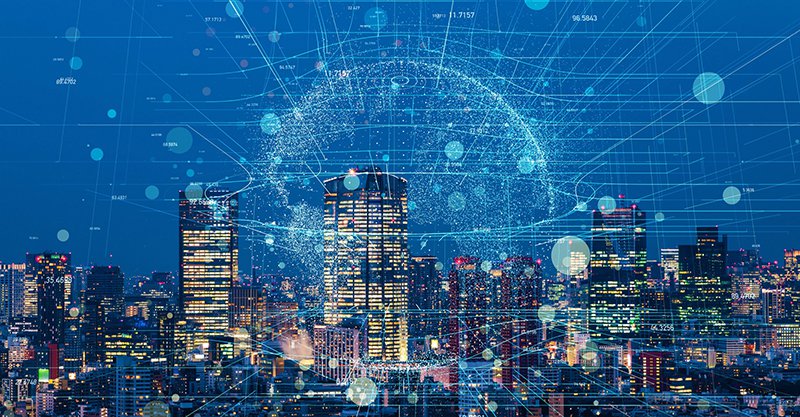 5G Action West Sussex presents
5G: Is it Safe?
A Talk by John Kitson of www.5gawareness.com

Weds 13 Nov 2019 at 7.30pm
Quaker Meeting House, 34 Mill Road, Worthing BN11 5DR
Tickets £5 on the door
No wi-fi at the hall. We respectfully ask you to switch off your mobile.An increasing number of expert scientists, medical professionals, public servants and the general public are expressing concerns about the health risks associated with the ever-increasing wireless radiation that the public is being exposed to through mobile phones, wi-fi, smart meters and now the 5G roll out and the Internet of Things (IoT). Come along and 
learn more about what this means for you and our wildlife.
The talk will include video clips and a Q & A session
There will be information tables and free refreshments
 5G Action West Sussex	          5Gaction-westsussex@protonmail.com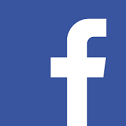 Get informed about this key issue
ehtrust.org Environmental Health Trust, led by internationally renowned scientist Dr Devra Davis, PhD, MPH. A wealth of science based information and research about the health impacts of mobile phones and wireless radiation, questioning of the safety standards, fine print warnings on your mobile phone and details of how insurers refuse cover for wireless radiation. Many other useful resources. 5gspaceappeal.org
International appeal to the UN, WHO, EU, Council of Europe and governments of all 
nations to STOP 5G on Earth and in Space. As of October 2019, 153,000 signatories from 207 nations. BioInitiative.org  
The BioInitiative Report 2012 is a rationale for biologically-based public exposure standards for electromagnetic fields (including radio frequency in relation to wireless technology).The5Gsummit.comHighly recommended collection of video interviews from a very large number of expert scientists, politicians, medical doctors, lawyers, engineers and informed commentators on what 5G means for everyone and how we can take action to make information available to the public and halt the roll out. UK Parliamentary Debate on 5G
Instigated by Tonia Antoniazzi MP on 25 June 2019 
Search on You Tube for the FULL DEBATE to hear the response from parliamentary under-secretary for health and social care, Seema Kennedy MP. UK Government Website – 2012 AGNIR Report 
Health Protection Agency response to 2012 AGNIR report on health effects from radiofrequency electromagnetic fields – extracts:
‘…support continuation of the UK’s long-standing precautionary approach to mobile phones…excessive use of mobile phones by children should be discouraged, while adults should make their own choices as to whether they wish to reduce their exposures, but be enabled to do this from an informed position’ (our highlight). 